The Explorers! 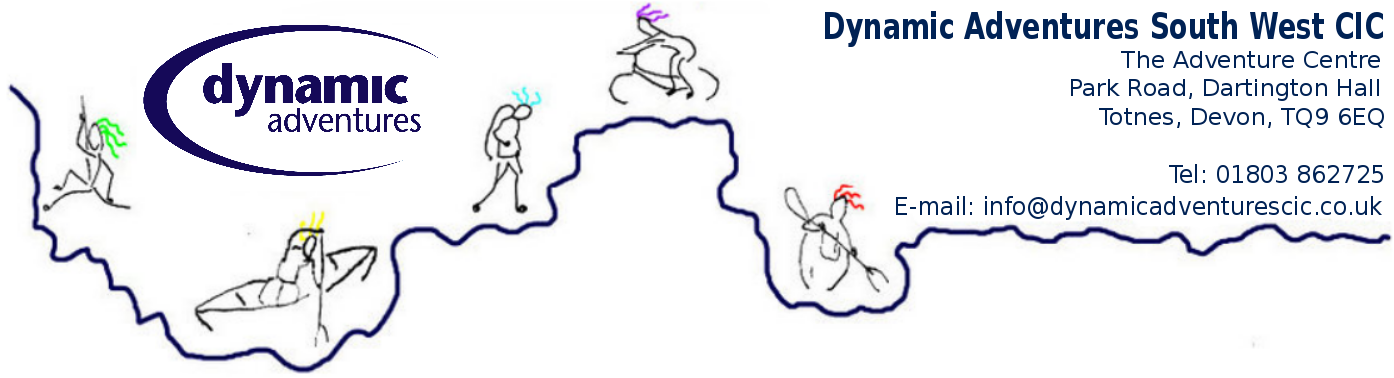 April- May Half term Dear Explorers Parents/ CarersI hope you’ve all had a cracking Easter break! We hope you’re excited for all the amazing activities on offer this term. I have added the collection points at the end of each activity. We are going to try and only put photos and any last-minute changes on the WhatsApp chat from now on. If you are unsure on the activity or collection point, you can also check out our website.  26th April - Tag Archery (Collection: Overflow Car Park)3rd May - Sports Day! (Collection: The Adventure Centre)10th May - Team Games and Zip Line (Collection: Overflow Car Park)17th May - Stand Up Paddle Boarding (Collection: The Adventure Centre)24th May - Wet and Wild Water Tag (Collection: The Adventure Centre)27th May - End of Term Swimming Party! (Collection: The Adventure Centre)All sessions are subject to change due to weather and staff availability with CovidKit needed for weekly sessionsAs we are entering the warmer months, our kit list has now changed to our Summer List. This is also available on our website. If any additional kit is required by the Explorers for a specific session, this information will be added onto the WhatsApp chat. Please can the Explorers bring to every session:A spare change of clothesClosed toed shoes that will stay on the Explorers feet (no wellies or crocs unless specified)Towel (for any water activities)Warm LayerDrinkSnack (flapjack, fruit, sandwiches, cereal bars)Waterproof Jacket and TrousersSun Hat and GlassesSun Cream Personal Medication Payment for the termTo book your place on the weekly sessions and/ or the Night Under the Stars, please visit the After-School Clubs page on our website and click the BOOK NOW button; or visit Eventbrite. The block of sessions will be charged in full, in advance; and places allocated on a first-come first-served basis: (£10p/s for Explorers.) The cost includes all staffing and equipment. There are no part-term options or refunds - please see our terms and conditions for further details.Updated Medical Consent formsIf you haven’t already provided us with an updated medical consent form, please can you fill out the attached form and either email it to emma@dynamicadventurescic.co.uk or hand it back to us on your Explorers first session back. ContactJust a quick reminder that if you have any questions or queries, please contact the Adventurers hotline: 07723 710039. It is available on session / expedition and during usual office hours for all communications including the parents' WhatsApp group.We look forward to seeing you again soon!Keep Adventuring! Emma Bunce Director Dynamic Adventures CIC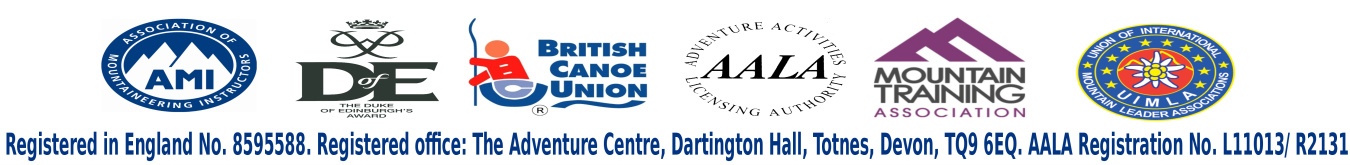 